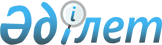 О внесении изменений и дополнения в решение маслихата от 27 декабря 2013 года № 183 "О районном бюджете Федоровского района на 2014-2016 годы"Решение маслихата Федоровского района Костанайской области от 7 августа 2014 года № 256. Зарегистрировано Департаментом юстиции Костанайской области 12 августа 2014 года № 4995

      В соответствии со статьей 109 Бюджетного кодекса Республики Казахстан от 4 декабря 2008 года, подпунктом 1) пункта 1 статьи 6 Закона Республики Казахстан "О местном государственном управлении и самоуправлении в Республике Казахстан" от 23 января 2001 года, Федоровский районный маслихат РЕШИЛ:



      1. Внести в решение маслихата от 27 декабря 2013 года № 183 "О районном бюджете Федоровского района на 2014 - 2016 годы" (зарегистрировано в Реестре государственной регистрации нормативных правовых актов за номером 4392, опубликовано 13 февраля 2014 года в газете "Федоровские новости") следующие изменения и дополнение:



      пункт 1 указанного решения изложить в новой редакции:

      "1. Утвердить районный бюджет Федоровского района на 2014-2016 годы согласно приложениям 1, 2 и 3 соответственно, в том числе на 2014 год в следующих объемах:

      1) доходы – 3665194,4 тысячи тенге, в том числе по:

      налоговым поступлениям – 703047,0 тысяч тенге;

      неналоговым поступлениям – 20478,3 тысячи тенге;

      поступления от продажи основного капитала – 4215,0 тысяч тенге;

      поступления трансфертов – 2937454,1 тысяч тенге;

      2) затраты – 3688696,6 тысяч тенге;

      3) чистое бюджетное кредитование – 45133,0 тысячи тенге, в том числе:

      бюджетные кредиты – 57123,0 тысячи тенге;

      погашение бюджетных кредитов – 11990,0 тысяч тенге;

      4) сальдо по операциям с финансовыми активами – 500,0 тысяч тенге, в том числе:

      приобретение финансовых активов – 500,0 тысяч тенге;

      5) дефицит (профицит) бюджета - -69135,2 тысячи тенге;

      6) финансирование дефицита (использование профицита) бюджета - 69135,2 тысячи тенге.";



      дополнить указанное решение пунктом 2-3 следующего содержания:

      "2-3. Учесть, что в бюджете района на 2014 год предусмотрены расходы за счет текущих трансфертов на развитие городов и сельских населенных пунктов в рамках Дорожной карты занятости 2020 на 2014 - 2015 годы, выделенные из областного бюджета на текущий ремонт коммунального государственного учреждения "Воронежская средняя школа" отдела образования акимата Федоровского района в сумме 227,0 тысяч тенге.";



      приложение 1 к указанному решению изложить в новой редакции согласно приложению к настоящему решению.



      2. Настоящее решение вводится в действие с 1 января 2014 года.      Председатель сессии                        В. Вишневский      Секретарь

      районного маслихата                        Б. Бекенов      СОГЛАСОВАНО      Руководитель государственного

      учреждения "Отдел экономики и

      и финансов Федоровского района"

      ______________ В. Гринак

Приложение            

к решению маслихата       

от 7 августа 2014 года № 256   Приложение 1           

к решению маслихата       

от 27 декабря 2013 года № 183   Районный бюджет Федоровского района на 2014 год
					© 2012. РГП на ПХВ «Институт законодательства и правовой информации Республики Казахстан» Министерства юстиции Республики Казахстан
				КатегорияКатегорияКатегорияКатегорияКатегорияСумма,

тысяч тенгеКлассКлассКлассКлассСумма,

тысяч тенгеПодклассПодклассПодклассСумма,

тысяч тенгеСпецификаСпецификаСумма,

тысяч тенгеНаименованиеСумма,

тысяч тенгеIДоходы3665580,3100000Налоговые поступления703047,0101000Подоходный налог353256,0101200Индивидуальный подоходный налог353256,0103000Социальный налог181831,0103100Социальный налог181831,0104000Hалоги на собственность145563,0104100Hалоги на имущество57477,0104300Земельный налог10882,0104400Hалог на транспортные средства50512,0104500Единый земельный налог26692,0105000Внутренние налоги на товары, работы и услуги17124,0105200Акцизы4161,0105300Поступления за использование природных и других ресурсов4738,0105400Сборы за ведение предпринимательской и профессиональной деятельности8225,0107000Прочие налоги1080,0107100Прочие налоги1080,0108000Обязательные платежи, взимаемые за совершение юридически значимых действий и (или) выдачу документов уполномоченными на то государственными органами или должностными лицами4193,0108100Государственная пошлина4193,0200000Неналоговые поступления20478,3201000Доходы от государственной собственности798,0201100Поступления части чистого дохода государственных предприятий114,0201500Доходы от аренды имущества находящегося в государственной собственности684,0201700Вознаграждения по кредитам, выданным из государственного бюджета16,3201713Вознаграждения по бюджетным кредитам, выданным из местного бюджета физическим лицам16,3204000Штрафы, пени, санкции, взыскания, налагаемые государственными учреждениями, финансируемыми из государственного бюджета, а также содержащимися и финансируемыми из бюджета (сметы расходов) Национального Банка Республики Казахстан8,0204100Штрафы, пени, санкции, взыскания, налагаемые государственными учреждениями, финансируемыми из государственного бюджета, а также содержащимися и финансируемыми из бюджета (сметы расходов) Национального Банка Республики Казахстан, за исключением поступлений от организаций нефтяного сектора8,0206000Прочие неналоговые поступления19656,0206100Прочие неналоговые поступления19656,0300000Поступления от продажи основного капитала4215,0301000Продажа государственного имущества, закрепленного за государственными учреждениями600,0301100Продажа государственного имущества, закрепленного за государственными учреждениями600,0303000Продажа земли и нематериальных активов3615,0303100Продажа земли3615,0400000Поступления трансфертов2937454,1402000Трансферты из вышестоящих органов государственного управления2937454,1402200Трансферты из областного бюджета2937454,1Функциональная группаФункциональная группаФункциональная группаФункциональная группаФункциональная группаСумма,

тысяч тенгеФункциональная подгруппаФункциональная подгруппаФункциональная подгруппаФункциональная подгруппаСумма,

тысяч тенгеАдминистратор бюджетных программАдминистратор бюджетных программАдминистратор бюджетных программСумма,

тысяч тенгеПрограммаПрограммаСумма,

тысяч тенгеНаименованиеСумма,

тысяч тенгеIIЗатраты3688696,601Государственные услуги общего характера249113,61Представительные, исполнительные и другие органы, выполняющие общие функции государственного управления229827,2112Аппарат маслихата района (города областного значения)11927,0001Услуги по обеспечению деятельности маслихата района (города областного значения)11577,0003Капитальные расходы государственного органа350,0122Аппарат акима района (города областного значения)71827,7001Услуги по обеспечению деятельности акима района (города областного значения)66694,6003Капитальные расходы государственного органа5133,1123Аппарат акима района в городе, города районного значения, поселка, села, сельского округа146072,5001Услуги по обеспечению деятельности акима района в городе, города районного значения, поселка, села, сельского округа136243,0022Капитальные расходы государственного органа9829,52Финансовая деятельность480,0459Отдел экономики и финансов района (города областного значения)480,0010Приватизация, управление коммунальным имуществом, постприватизационная деятельность и регулирование споров, связанных с этим280,0011Учет, хранение, оценка и реализация имущества, поступившего в коммунальную собственность200,09Прочие государственные услуги общего характера18806,4459Отдел экономики и финансов района (города областного значения)18806,4001Услуги по реализации государственной политики в области формирования и развития экономической политики, государственного планирования, исполнения бюджета и управления коммунальной собственностью района (города областного значения)18806,402Оборона3376,41Военные нужды3376,4122Аппарат акима района (города областного значения)3376,4005Мероприятия в рамках исполнения всеобщей воинской обязанности3376,404Образование1459798,71Дошкольное воспитание и обучение207012,0464Отдел образования района (города областного значения)207012,0009Обеспечение деятельности организаций дошкольного воспитания и обучения43463,0040Реализация государственного образовательного заказа в дошкольных организациях образования163549,02Начальное, основное среднее и общее среднее образование1197363,7123Аппарат акима района в городе, города районного значения, поселка, села, сельского округа14513,7005Организация бесплатного подвоза учащихся до школы и обратно в сельской местности14513,7464Отдел образования района (города областного значения)1182850,0003Общеобразовательное обучение1139557,0006Дополнительное образование для детей43293,09Прочие услуги в области образования55423,0464Отдел образования района (города областного значения)55423,0001Услуги по реализации государственной политики на местном уровне в области образования12632,0005Приобретение и доставка учебников, учебно-методических комплексов для государственных учреждений образования района (города областного значения)12600,0015Ежемесячная выплата денежных средств опекунам (попечителям) на содержание ребенка - сироты (детей–сирот), и ребенка (детей), оставшегося без попечения родителей11934,0067Капитальные расходы подведомственных государственных учреждений и организаций18257,006Социальная помощь и социальное обеспечение83869,02Социальная помощь68470,0451Отдел занятости и социальных программ района (города областного значения)68470,0002Программа занятости8772,0005Государственная адресная социальная помощь974,0006Оказание жилищной помощи5000,0007Социальная помощь отдельным категориям нуждающихся граждан по решениям местных представительных органов16681,0010Материальное обеспечение детей-инвалидов, воспитывающихся и обучающихся на дому417,0014Оказание социальной помощи нуждающимся гражданам на дому16227,0016Государственные пособия на детей до 18 лет18575,0017Обеспечение нуждающихся инвалидов обязательными гигиеническими средствами и предоставление услуг специалистами жестового языка, индивидуальными помощниками в соответствии с индивидуальной программой реабилитации инвалида1824,09Прочие услуги в области социальной помощи и социального обеспечения15399,0451Отдел занятости и социальных программ района (города областного значения)14739,0001Услуги по реализации государственной политики на местном уровне в области обеспечения занятости и реализации социальных программ для населения14261,0011Оплата услуг по зачислению, выплате и доставке пособий и других социальных выплат478,0458Отдел жилищно-коммунального хозяйства, пассажирского транспорта и автомобильных дорог района (города областного значения)660,0050Реализация Плана мероприятий по обеспечению прав и улучшению качества жизни инвалидов660,007Жилищно-коммунальное хозяйство873677,71Жилищное хозяйство55376,0458Отдел жилищно-коммунального хозяйства, пассажирского транспорта и автомобильных дорог района (города областного значения)3500,0003Организация сохранения государственного жилищного фонда2000,0004Обеспечение жильем отдельных категорий граждан1500,0464Отдел образования района (города областного значения)227,0026Ремонт объектов в рамках развития сельских населенных пунктов по Программе занятости 2020227,0466Отдел архитектуры, градостроительства и строительства района (города областного значения)51649,0003Проектирование, строительство и (или) приобретение жилья коммунального жилищного фонда51149,0074Развитие и или сооружение недостающих объектов инженерно-коммуникационной инфраструктуры в рамках второго направления Дорожной карты занятости 2020500,02Коммунальное хозяйство733428,1466Отдел архитектуры, градостроительства и строительства района (города областного значения)733428,1058Развитие системы водоснабжения и водоотведения в сельских населенных пунктах733428,13Благоустройство населенных пунктов84873,6123Аппарат акима района в городе, города районного значения, поселка, села, сельского округа84873,6008Освещение улиц населенных пунктов21991,1009Обеспечение санитарии населенных пунктов150,0010Содержание мест захоронений и погребение безродных215,0011Благоустройство и озеленение населенных пунктов62517,508Культура, спорт, туризм и информационное пространство331790,31Деятельность в области культуры64790,9455Отдел культуры и развития языков района (города областного значения)64790,9003Поддержка культурно-досуговой работы64790,92Спорт200697,9465Отдел физической культуры и спорта района (города областного значения)13865,9001Услуги по реализации государственной политики на местном уровне в сфере физической культуры и спорта6623,0005Развитие массового спорта и национальных видов спорта1986,9006Проведение спортивных соревнований на районном (города областного значения) уровне1213,0007Подготовка и участие членов сборных команд района (города областного значения) по различным видам спорта на областных спортивных соревнованиях4043,0466Отдел архитектуры, градостроительства и строительства района (города областного значения)186832,0008Развитие объектов спорта186832,03Информационное пространство47156,7455Отдел культуры и развития языков района (города областного значения)42956,7006Функционирование районных (городских) библиотек38794,0007Развитие государственного языка и других языков народа Казахстана4162,7456Отдел внутренней политики района (города областного значения)4200,0002Услуги по проведению государственной информационной политики через газеты и журналы3200,0005Услуги по проведению государственной информационной политики через телерадиовещание1000,09Прочие услуги по организации культуры, спорта, туризма и информационного пространства19144,8455Отдел культуры и развития языков района (города областного значения)10094,8001Услуги по реализации государственной политики на местном уровне в области развития языков и культуры8419,8032Капитальные расходы подведомственных государственных учреждений и организаций1675,0456Отдел внутренней политики района (города областного значения)9050,0001Услуги по реализации государственной политики на местном уровне в области информации, укрепления государственности и формирования социального оптимизма граждан6470,0003Реализация мероприятий в сфере молодежной политики2580,010Сельское, водное, лесное, рыбное хозяйство, особо охраняемые природные территории, охрана окружающей среды и животного мира, земельные отношения64300,01Сельское хозяйство24560,0459Отдел экономики и финансов района (города областного значения)12692,0099Реализация мер по оказанию социальной поддержки специалистов12692,0473Отдел ветеринарии района (города областного значения)11868,0001Услуги по реализации государственной политики на местном уровне в сфере ветеринарии6653,0006Организация санитарного убоя больных животных650,0007Организация отлова и уничтожения бродячих собак и кошек300,0008Возмещение владельцам стоимости изымаемых и уничтожаемых больных животных, продуктов и сырья животного происхождения2995,0010Проведение мероприятий по идентификации сельскохозяйственных животных1270,06Земельные отношения7030,0463Отдел земельных отношений района (города областного значения)7030,0001Услуги по реализации государственной политики в области регулирования земельных отношений на территории района (города областного значения)7030,09Прочие услуги в области сельского, водного, лесного, рыбного хозяйства, охраны окружающей среды и земельных отношений32710,0473Отдел ветеринарии района (города областного значения)32710,0011Проведение противоэпизоотических мероприятий32710,011Промышленность, архитектурная, градостроительная и строительная деятельность13309,12Архитектурная, градостроительная и строительная деятельность13309,1466Отдел архитектуры, градостроительства и строительства района (города областного значения)13309,1001Услуги по реализации государственной политики в области строительства, улучшения архитектурного облика городов, районов и населенных пунктов области и обеспечению рационального и эффективного градостроительного освоения территории района (города областного значения)12496,1015Капитальные расходы государственных органов813,012Транспорт и коммуникации460690,01Автомобильный транспорт460690,0123Аппарат акима района в городе, города районного значения, поселка, села, сельского округа2500,0013Обеспечение функционирования автомобильных дорог в городах районного значения, поселках, селах, сельских округах2500,0458Отдел жилищно-коммунального хозяйства, пассажирского транспорта и автомобильных дорог района (города областного значения)458190,0022Развитие транспортной инфраструктуры398451,0023Обеспечение функционирования автомобильных дорог59739,013Прочие143814,19Прочие143814,1123Аппарат акима района в городе, города районного значения, поселка, села, сельского округа54113,0040Реализация мер по содействию экономическому развитию регионов в рамках Программы "Развитие регионов"54113,0454Отдел предпринимательства и сельского хозяйства района (города областного значения)16928,1001Услуги по реализации государственной политики на местном уровне в области развития предпринимательства и сельского хозяйства13178,1007Капитальные расходы государственного органа3750,0458Отдел жилищно-коммунального хозяйства, пассажирского транспорта и автомобильных дорог района (города областного значения)72773,0001Услуги по реализации государственной политики на местном уровне в области жилищно-коммунального хозяйства, пассажирского транспорта и автомобильных дорог22306,0067Капитальные расходы подведомственных государственных учреждений и организаций50467,014Обслуживание долга16,31Обслуживание долга16,3459Отдел экономики и финансов района (города областного значения)16,3021Обслуживание долга местных исполнительных органов по выплате вознаграждений и иных платежей по займам из областного бюджета16,315Трансферты4941,41Трансферты4941,4459Отдел экономики и финансов района (города областного значения)4941,4006Возврат неиспользованных (недоиспользованных) целевых трансфертов4941,4IIIЧистое бюджетное кредитование45133,0Бюджетные кредиты57123,010Сельское, водное, лесное, рыбное хозяйство, особоохраняемые природные территории, охрана окружающей среды и животного мира, земельные отношения57123,01Сельское хозяйство57123,0459Отдел экономики и финансов района (города областного значения)57123,0018Бюджетные кредиты для реализации мер социальной поддержки специалистов57123,05Погашение бюджетных кредитов11990,001Погашение бюджетных кредитов11990,01Погашение бюджетных кредитов, выданных из государственного бюджета11990,013Погашение бюджетных кредитов, выданных из местного бюджета физическим лицам11990,0IVСальдо по операциям с финансовыми активами500,0Приобретение финансовых активов500,013Прочие500,09Прочие500,0458Отдел жилищно-коммунального хозяйства, пассажирского транспорта и автомобильных дорог района (города областного значения)500,0065Формирование или увеличение уставного капитала юридических лиц500,0VДефицит, профицит бюджета-69135,2VIФинансирование дефицита (использование профицита) бюджета69135,27Поступления займов57123,001Внутренние государственные займы57123,02Договоры займа57123,003Займы, получаемые местным исполнительным органом района (города областного значения)57123,016Погашение займов11991,21Погашение займов11991,2459Отдел экономики и финансов района (города областного значения)11991,2005Погашение долга местного исполнительного органа перед вышестоящим бюджетом11990,3022Возврат неиспользованных бюджетных кредитов, выданных из местного бюджета0,98Используемые остатки бюджетных средств24003,401Остатки бюджетных средств24003,41Свободные остатки бюджетных средств24003,401Свободные остатки бюджетных средств24003,4